PRZYKŁADOWE ĆWICZENIA I ZABAWY DLA DZIECI 4 I 5-LETNICH DO WYKORZYSTANIA W DOMUTEMAT: Ubranie odpowiednie do pogodyZabawa metodą ilustracji ruchem. 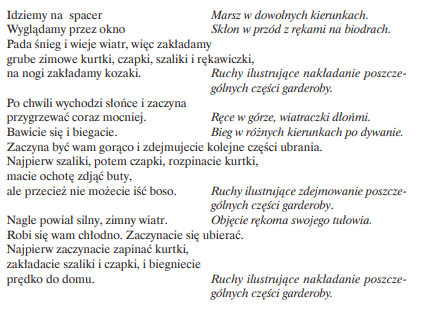 Policz ubrania  w zbioże, pokaż wynik na palcach a w okienku obok narysuj odpowiednią liczbę kropek.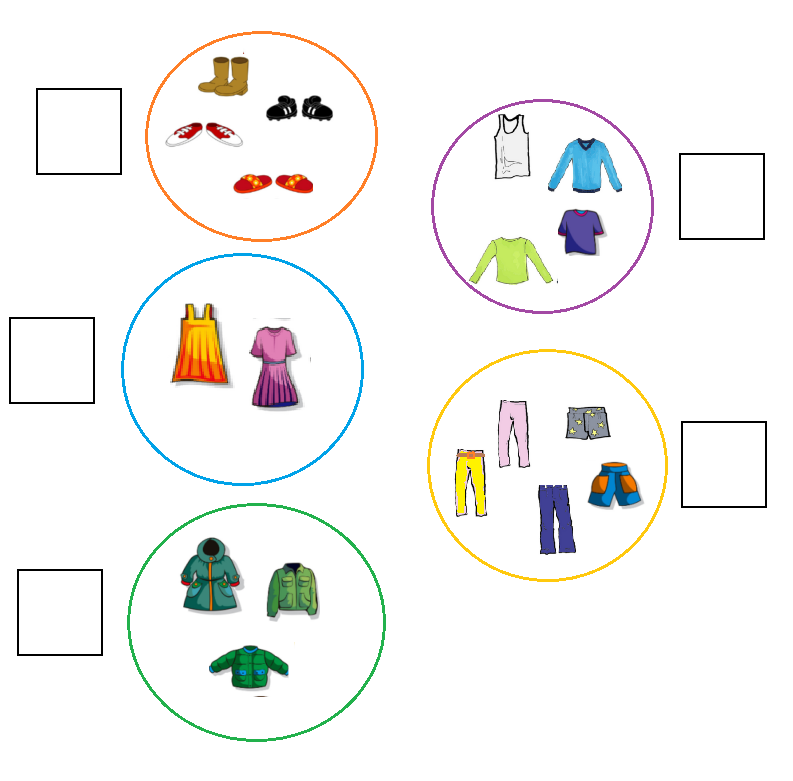 Każdy zestaw garderoby połącz linią z odpowiednim rodzajem pogody. Pokoloruj obrazki.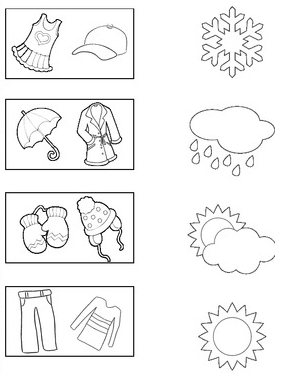 W co ubierze Małgosia na wiosenny spacer. Nazwij wszystkie części garderoby.  Pokoloruj  poszczególne części garderoby które wybrałeś/aś dla Małgosi. 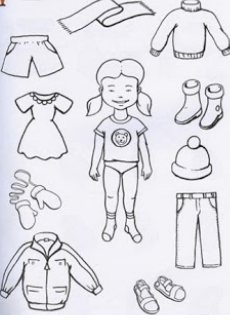 